A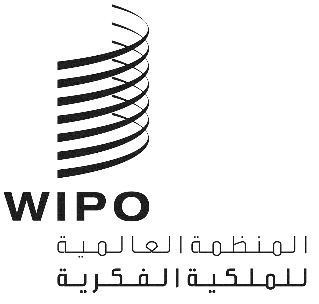 CWS/8/19الأصل: بالإنكليزيةالتاريخ: 30 أكتوبر 2020اللجنة المعنية بمعايير الويبوالدورة الثامنةجنيف، من 30 نوفمبر إلى 4 ديسمبر 2020تقرير فرقة العمل المعنية بالوضع القانونيوثيقة من إعداد المشرف على فرقة العمل المعنية بالوضع القانونيمعلومات أساسيةأحاطت اللجنة المعنية بمعايير الويبو (لجنة المعايير)، خلال دورتها السابعة المنعقدة في يوليو 2019، علماً بالتقدم الذي أحرزته فرقة العمل المعنية بالوضع القانوني في عدة مجالات. ووافقت لجنة المعايير على التعديلات المقترحة على معيار الويبو ST.27، بما في ذلك إعداد وثيقة إرشادية جديدة تضمّ أمثلة، ووافقت أيضاً على نشر جداول التخطيط الخاصة بمكاتب الملكية الفكرية لمعيار الويبو ST.87 التي تم تلقيها خلال عام 2019. وطلبت لجنة المعايير من فرقة العمل أن تبدأ العمل، مولية الأولوية إلى معيار جديد بشأن بيانات الوضع القانوني للعلامات التجارية. وعدّلت لجنة المعايير وصف المهمة 47 ليصبح: "إعداد اقتراحين لمراجعة معياري الويبو ST.27 وST.87 حسب الاقتضاء؛ واقتراح وثيقة إرشادية بشأن بيانات الوضع القانوني للتصاميم الصناعية؛ وإعداد توصية بشأن تبادل مكاتب الملكية الصناعية لبيانات الوضع القانوني للعلامات التجارية؛ ودعم فرقة عمل XML4IP لتطوير مكونات XML فيما يتعلق ببيانات أحداث الوضع القانوني". وأحاطت لجنة المعايير علماً أيضاً بخطة فرقة العمل للمضي في تطوير الاقتراحات لاستخدام الرموز المخصصة في المعيار ST.27. وعُيّن المكتب الدولي مشرفاً على فرقة العمل. (انظر الفقرات من 106 إلى 124 من الوثيقة CWS/7/29).تقرير عن الأنشطةنشر المكتب الدولي النسخة المنقحة لمعيار الويبو ST.27 بما فيه الوثيقة الإرشادية الجديدة في سبتمبر 2019. ونُشرت جداول التخطيط الخاصة بالمعيار ST.87 على الموقع الإلكتروني للويبو في أبريل 2020 على الرابط http://www.wipo.int/standards/en/part_07.html، نظراً للحاجة إلى استعراض عدد من الطلبات قبل النشر. وعملت فرقة العمل مولية الأولوية لاقتراح توصية بشأن تبادل بيانات الوضع القانوني للعلامات التجارية. وأصدرت الأمانة العامة في نوفمبر 2019 التعميم رقم C.CWS.130 الذي يلتمس من مكاتب الملكية الفكرية أن تسمي خبراء في بيانات الوضع القانوني للعلامات التجارية ليشاركوا في فرقة العمل. وعقدت فرقة العمل ستة اجتماعات على الإنترنت دارت فيها مناقشات إضافية على موقع ويكي الخاص بفرقة العمل. وقُدّم اقتراح معيار الويبو الجديد بشأن الوضع القانوني للعلامات التجارية لتنظر فيه لجنة المعايير في دورتها الحالية (انظر الوثيقة CWS/8/4).وحذت فرقة العمل حذو نموذج معيار الويبو ST.27 بشأن الوضع القانوني للبراءات وبشكل خاص المعيار ST.87 بشأن بيانات الوضع القانوني للتصاميم الصناعية من أجل تطوير المعيار الجديد المقترح. واستُخدم النهج الأساسي نفسه المُستخدم لهذين المعيارين القائمين: وهو نموذج شامل للملاحقة يصف بشكل عام ممارسات الملاحقة القضائية المتعلقة بالعلامات التجارية في مكاتب الملكية الفكرية في أنحاء العالم؛ والفئات التي تصف مجموعات الأحداث التي تتشارك الموضوع نفسه؛ والأحداث الأساسية التي تصف فضلى الممارسات العامة وذات الصلة داخل فئة من الفئات؛ والأحداث المفصلة التي تصف ممارسات معينة يتشاركها العديد من مكاتب الملكية الفكرية. ونظرت فرقة العمل في كل من هذه المجالات وعدّلت التفاصيل لتلائم الممارسات المتعلقة بالعلامات التجارية عند الاقتضاء، في حين حافظت على المصطلحات المعتمدة في معايير الويبو القائمة المتعلقة بالوضع القانوني عند الإمكان، توخياً للانسجام.وعمل المكتب الدولي أيضاً، بصفته الجهة المشرفة على فرقة العمل، مع أعضاء فرقة العمل المهتمين على تطوير اقتراحات لاستخدام الرموز المخصصة في المعيار ST.27. ونوقشت اقتراحات مختلف المكاتب، ووضعت خطط لتوحيد هذه الاقتراحات في اقتراح واحد حتى تنظر فيه فرقة العمل بكاملها. ونظراً للوضع الصحي العالمي، عُلقت هذه الخطط إلى أن يصبح لأعضاء فرقة العمل المهتمين القدرة على مواصلة المشروع. وتنوي فرقة العمل أن تبدأ من جديد العمل على الرموز المخصصة في وقت لاحق من هذه السنة، وأن تقدم اقتراحاً إلى لجنة المعايير حتى تنظر فيها في دورتها المقبلة. التعديل المقترح على المهمة رقم 47نظراً للتقدم المحرز في العمل على التوصية بشأن الوضع القانوني للعلامات التجارية، وتوخياً لمراعاة اعتماد المعيار الجديد المقترح في هذه الدورة، يُقترح أن تعدّل المهمة 47 كما يلي: "ضمان المراجعات والتحديثات الضرورية لمعايير الويبو ST.27 وST.87 وST.61حسب الاقتضاء؛ واقتراح وثيقة إرشادية بشأن بيانات الوضع القانوني للتصاميم الصناعية وإعداد مواد مساعدة لتسهيل استخدام تلك المعايير في مجتمع الملكية الفكرية؛ وإعداد توصية بشأن تبادل مكاتب الملكية الصناعية لبيانات الوضع القانوني للعلامات التجارية؛ ودعم فرقة عمل XML4IP لتطوير مكونات XML فيما يتعلق ببيانات لبيانات أحداث الوضع القانوني".إن لجنة المعايير مدعوة إلى ما يلي:الإحاطة علماً بمضمون هذه الوثيقة؛والطلب من فرقة العمل تقديم اقتراح لاستخدام الرموز المخصصة في معيار الويبو ST.27 في الدورة المقبلة للجنة المعايير؛والموافقة على تنقيحات المهمة رقم 47، كما ترد في الفقرة 6.[نهاية الوثيقة]